CEDI - Conselho Estadual dos Direitos do Idosohttp://www.portalinclusivo.ce.gov.br/index.php/cedi-conselho-estadual-dos-direitos-do-idoso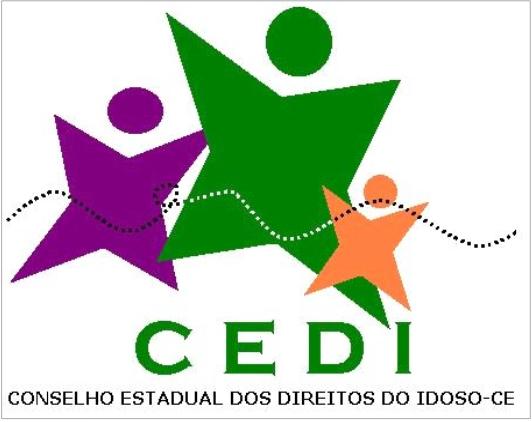 O Conselho Estadual dos Direitos do Idoso (CEDI-CE) é órgão colegiado de deliberativa coletiva, vinculado à Secretaria do Trabalho e Desenvolvimento Social (STDS). Criado pelo Decreto Nº 26.963, de 20/03/2003, publicado em DOE de 24/03/2003. Alterado pelo Decreto Nº 29.305, de 03/06/2008, publicado em DOE de 05/06/2008. Casa dos Conselhos da Área Social vinculados a Secretaria do Trabalho e Desenvolvimento Social (STDS) COMPOSIÇÃO DO CONSELHO  2016 a 2018Presidente: Conselheira Silvana de Matos Brito SimõesVice: Conselheira MarceIha Pinheiro de Melo Secretaria Executiva: Rozângela Frota BatistaCOMPOSIÇÃO DO COLEGIADO 